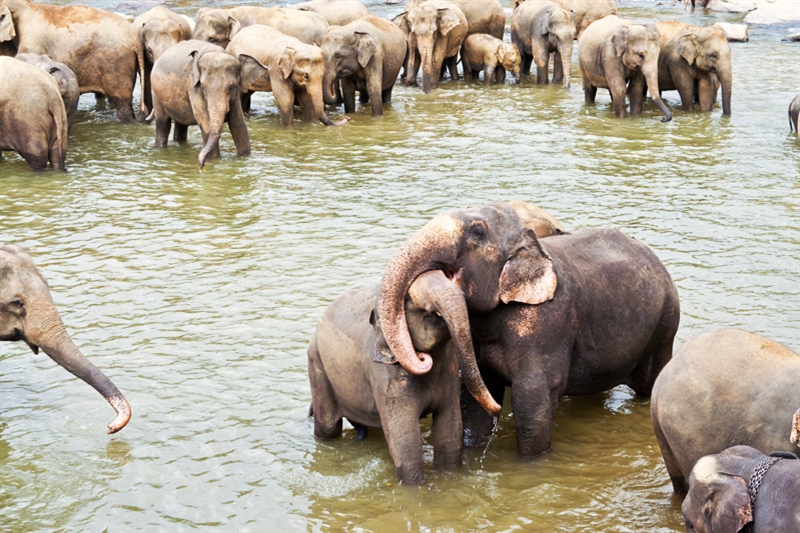 Van de omgeving afgeschermd leefgebied, een omsloten stuk grond..